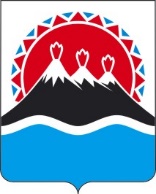 П О С Т А Н О В Л Е Н И ЕПРАВИТЕЛЬСТВА  КАМЧАТСКОГО КРАЯ                   г. Петропавловск-КамчатскийПРАВИТЕЛЬСТВО ПОСТАНОВЛЯЕТ:1.	Внести в Приложение к Постановлению Правительства Камчатского края от 18.05.2020 № 201-П «Об утверждении Порядка предоставления из краевого бюджета субсидий АО «Камчатский комбинат рыбных и пищевых продуктов» в целях возмещения недополученных доходов, возникших в связи с обеспечением деятельности бизнес-инкубатора», следующие изменения:1)	в части 2 слова «15 Региональный проект «Акселерация субъектов малого и среднего предпринимательства» заменить словами «Региональный проект I4 «Создание условий для легкого старта и комфортного ведения бизнеса»;2)	в части 3 слова «Министерством инвестиций» дополнить словом «, промышленности»;3)	в части 3 слова «Региональный проект «I5 Региональный проект «Акселерация субъектов малого и среднего предпринимательства» заменить словами «Региональный проект I4 «Создание условий для легкого старта и комфортного ведения бизнеса».2.	Настоящий приказ вступает в силу со дня его официального опубликования.[Дата регистрации]№[Номер документа]О внесении изменений в Постановление Правительства Камчатского края от 18.05.2020 № 201-П «Об утверждении Порядка предоставления из краевого бюджета субсидий АО «Камчатский комбинат рыбных и пищевых продуктов» в целях возмещения недополученных доходов, возникших в связи с обеспечением деятельности бизнес-инкубатора»Председатель Правительства - Первый вице-губернатор Камчатского края[горизонтальный штамп подписи 1]А.О. Кузнецов